How to set override Spam filtering for a particular email account in SmarterMail 16Login into SmarterMail 16 with email account user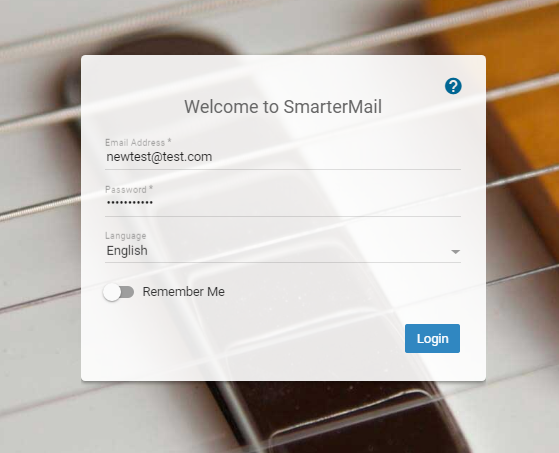 Click on Settings → Spam Filtering.Select Override filter weights and actions for this domain from right-hand side options pane.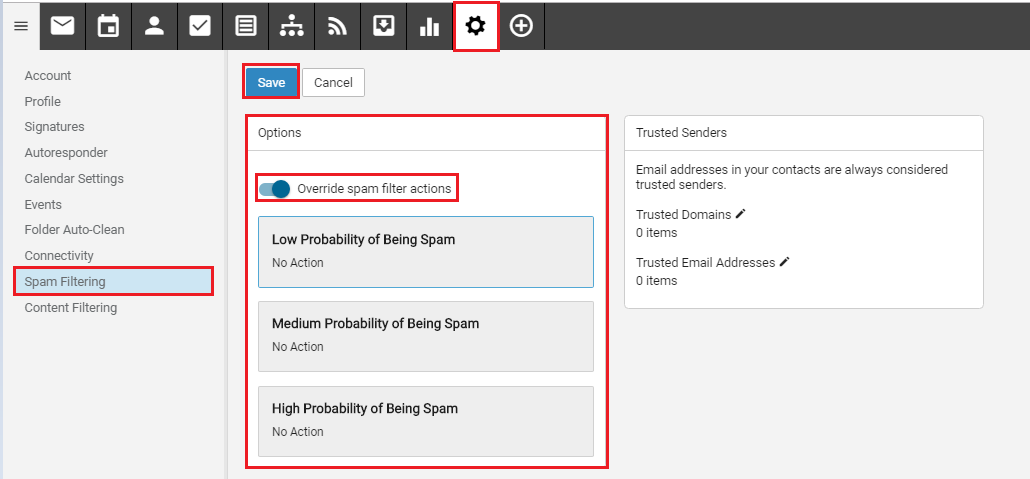 You can set actions for the following options:
Low Probability of Being Spam.
Medium Probability of Being Spam.
High Probability of Being Spam.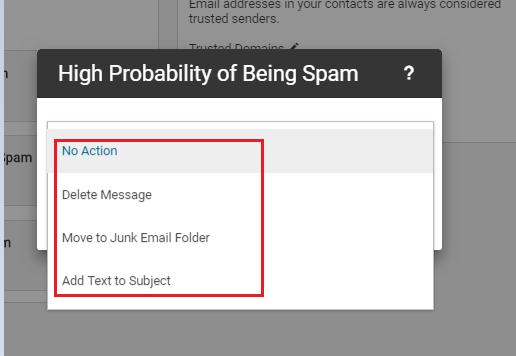 Click on the option to set the action you want, below actions are available for the above options:
- No Action
- Delete Message
- Move to Junk email folder
- Add Text to Subjectclick on Save to apply changes.